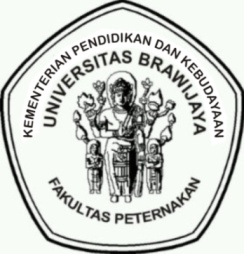 TRACER STUDY 2013FAKULTAS PETERNAKAN UNIVERSITAS BRAWIJAYA MALANG(Khusus untuk stakeholders)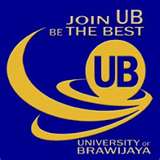 Stakeholders yang kami banggakan,Apa kabar, semoga selalu dalam lindungan Tuhan Yang Maha Esa dan perusahaan anda kian sukses menghadapi tantangan global. Saat ini, Fak. Peternakan UB sedang terus melengkapi data Alumni, maka mohon dengan hormat bisa dibantu melalui isian tracer study ini mendapat informasi kinerja alumni dan masukan yang berharga untuk penyesuaian kurikulum (jika diperlukan) . Melalui kegiatan ini kami berharap dapat meningkatkan mutu lulusan, sekaligus data isian bermanfaat untuk berbagai keperluan, termasuk akreditasi, ISO dan perubahan kurikulum. Fak. Peternakan UB akan sangat menjamin kerahasiaan informasi yang diberikan. Kami mengucapkan terima kasih atas kesediaan, waktu dan kerjasama yang diberikan. Semoga sukses selalu.Stakeholders yang kami banggakan,Apa kabar, semoga selalu dalam lindungan Tuhan Yang Maha Esa dan perusahaan anda kian sukses menghadapi tantangan global. Saat ini, Fak. Peternakan UB sedang terus melengkapi data Alumni, maka mohon dengan hormat bisa dibantu melalui isian tracer study ini mendapat informasi kinerja alumni dan masukan yang berharga untuk penyesuaian kurikulum (jika diperlukan) . Melalui kegiatan ini kami berharap dapat meningkatkan mutu lulusan, sekaligus data isian bermanfaat untuk berbagai keperluan, termasuk akreditasi, ISO dan perubahan kurikulum. Fak. Peternakan UB akan sangat menjamin kerahasiaan informasi yang diberikan. Kami mengucapkan terima kasih atas kesediaan, waktu dan kerjasama yang diberikan. Semoga sukses selalu.Stakeholders yang kami banggakan,Apa kabar, semoga selalu dalam lindungan Tuhan Yang Maha Esa dan perusahaan anda kian sukses menghadapi tantangan global. Saat ini, Fak. Peternakan UB sedang terus melengkapi data Alumni, maka mohon dengan hormat bisa dibantu melalui isian tracer study ini mendapat informasi kinerja alumni dan masukan yang berharga untuk penyesuaian kurikulum (jika diperlukan) . Melalui kegiatan ini kami berharap dapat meningkatkan mutu lulusan, sekaligus data isian bermanfaat untuk berbagai keperluan, termasuk akreditasi, ISO dan perubahan kurikulum. Fak. Peternakan UB akan sangat menjamin kerahasiaan informasi yang diberikan. Kami mengucapkan terima kasih atas kesediaan, waktu dan kerjasama yang diberikan. Semoga sukses selalu.A.DATA INSTANSI/PERUSAHAANDATA INSTANSI/PERUSAHAANDATA INSTANSI/PERUSAHAAN1Nama instansi/perusahaan:2Jenis Instansi/Perusahaan:Pemerintah
Swasta Usaha MandiriLainnya, sebutkan ……………………..3Instansi/Perusahaan apa bergerak di bidang peternakan:Ya  /Tidak3Alamat kantor dan No Tel:4Alamat WEB dan Email (jika ada):B.INFORMASI TENTANG ALUMNIINFORMASI TENTANG ALUMNIINFORMASI TENTANG ALUMNI5.Jumlah karyawan yang bekerja di instansi/perusahaan:< 5 orang 
6 - 10 orang 
10 - 50 orang 
> 50 orang6.Jumlah alumni Fak. Peternakan UB:< 5 orang 
6 - 10 orang 
>10 orang              7.Model rekruitmen oleh perusahaan:media massarekruitmen di fakultaslainnya, sebutkan ……………………………8.Frekwensi rekruitment dalam setahun:1-2 kali> 2 kalitidak pasti 9.Bagaimana integritas alumni Fak. Peternakan UB terhadap pekerjaan:sangat baikbaikcukupkurang10.Bagaimana kemampuan alumni Fak. Peternakan UB dalam bidang ilmunya:sangat baikbaikcukupkurang11.Bagaimana kemampuan alumni Fak. Peternakan UB dalam kerjasama tim:sangat baikbaikcukupkurang12.Bagaimana kemampuan alumni Fak. Peternakan UB dalam berkomunikasi:sangat baikbaikcukupkurang13.Bagaimana kemampuan alumni Fak. Peternakan UB dalam penguasaan teknologi informasi:sangat baikbaikcukupkurang14.Bagaimana kemampuan alumni Fak. Peternakan UB dalam berbahasa Inggris:sangat baikbaikcukupkurang15.Bagaimana kemampuan alumni Fak. Peternakan UB dalam pengembangan diri:sangat baikbaikcukupkurang16.Apakah alumni perlu mendapatkan tambahan kemampuan softskill:tidak perluperlu, sebutkanSARAN-SARAN(bisa terkait pembelajaran, kurikulum, atau saran-saran lain untuk kemajuan Fak. Peternakan)SARAN-SARAN(bisa terkait pembelajaran, kurikulum, atau saran-saran lain untuk kemajuan Fak. Peternakan)SARAN-SARAN(bisa terkait pembelajaran, kurikulum, atau saran-saran lain untuk kemajuan Fak. Peternakan)